                         Unmask the champion          Move the mask down slowly and both compete in order to recognize the champion                         Smaschera il campioneSposta lentamente in basso la maschera e gareggiate magari in due a riconoscere il campione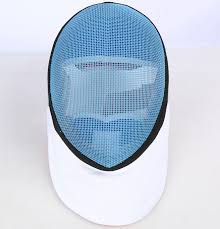 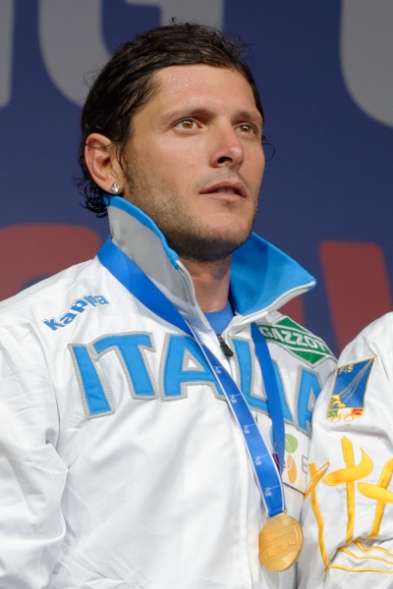 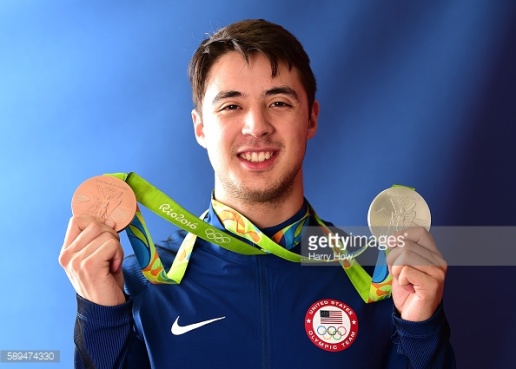 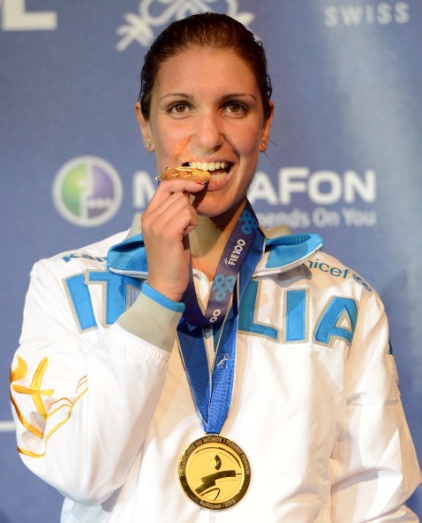 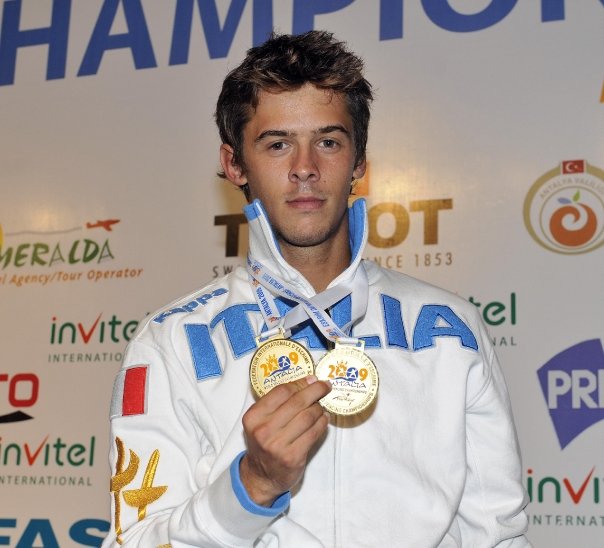 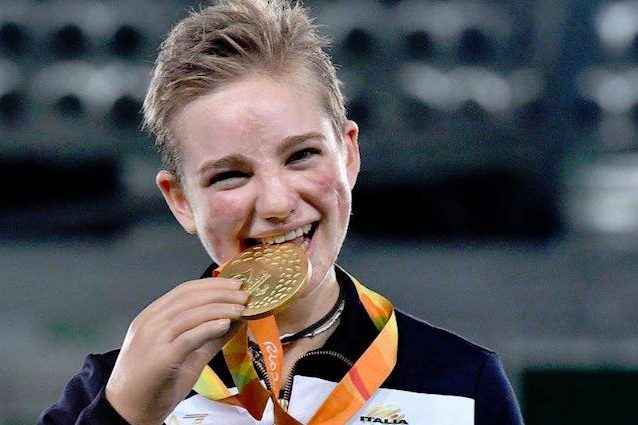 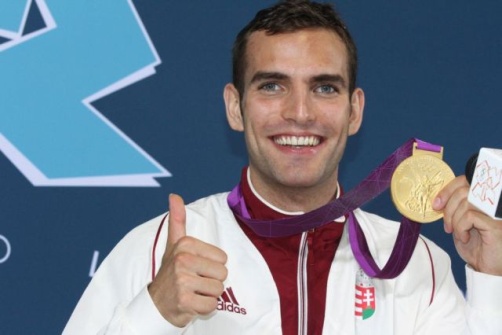 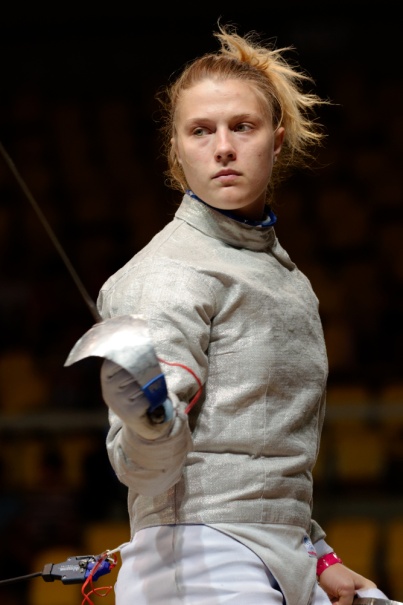 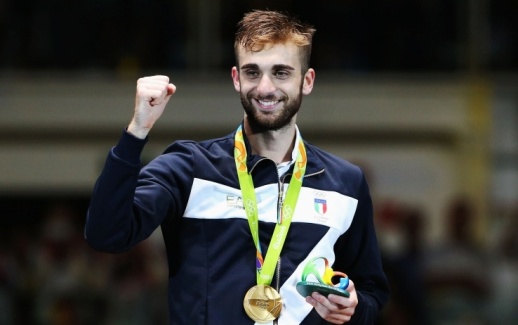 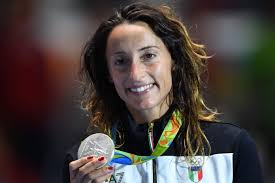 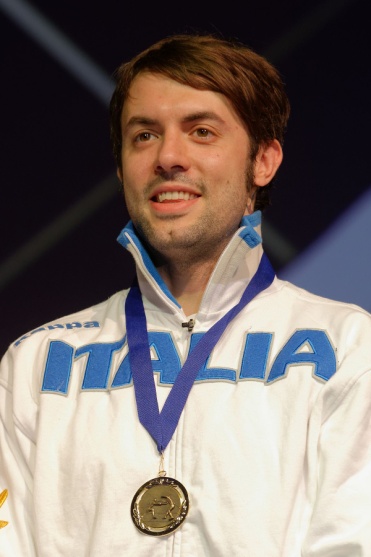 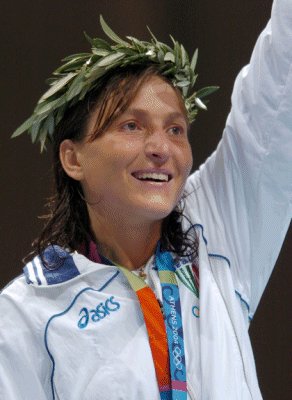 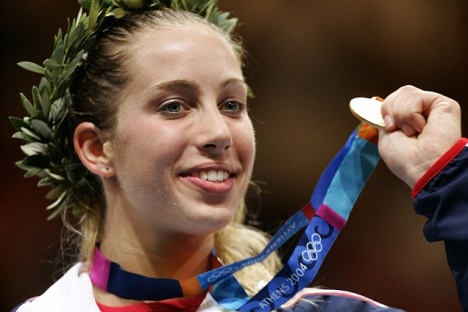 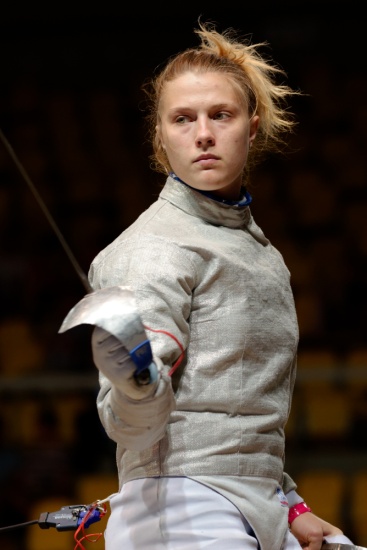 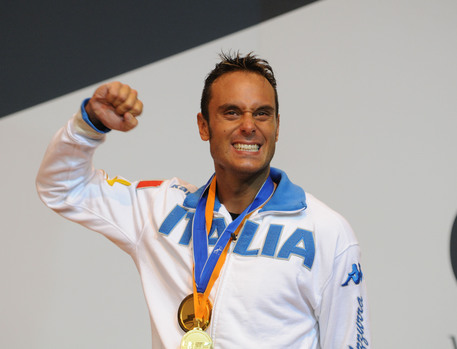 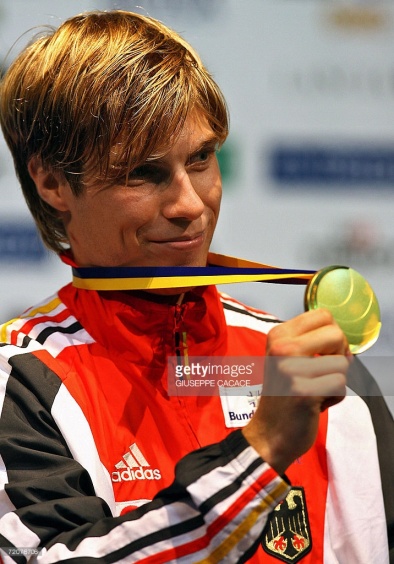 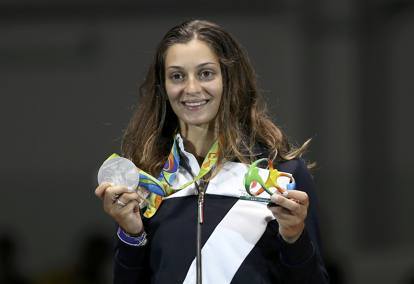 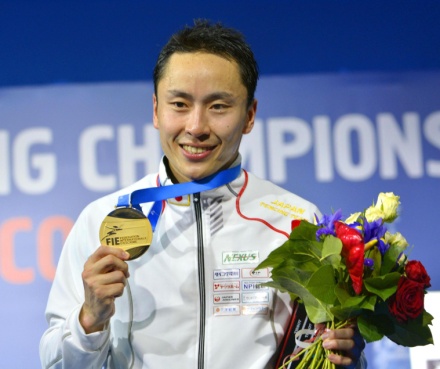 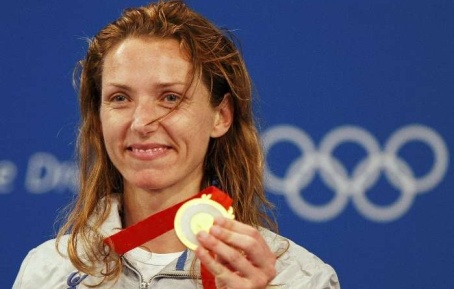 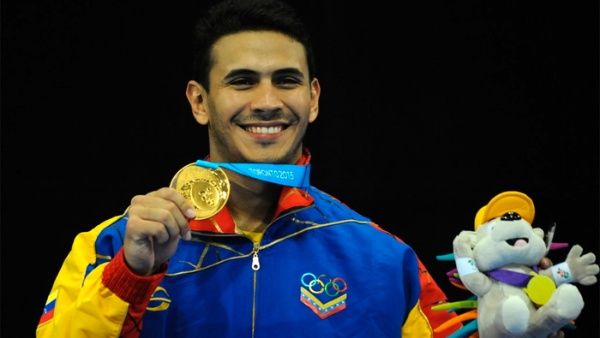 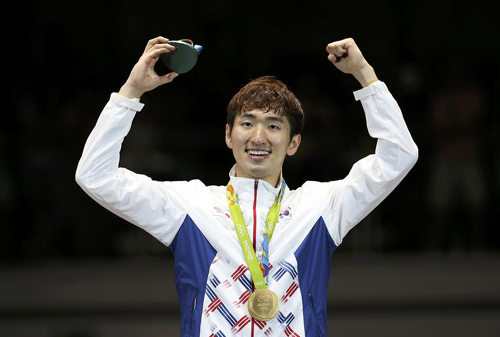 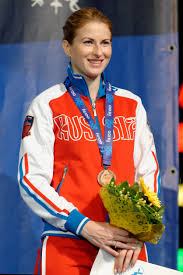 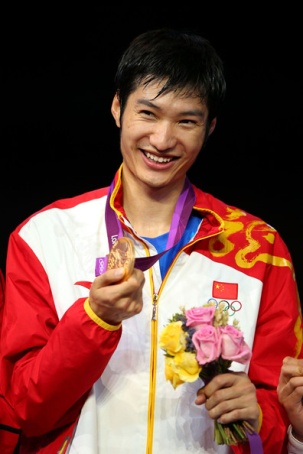 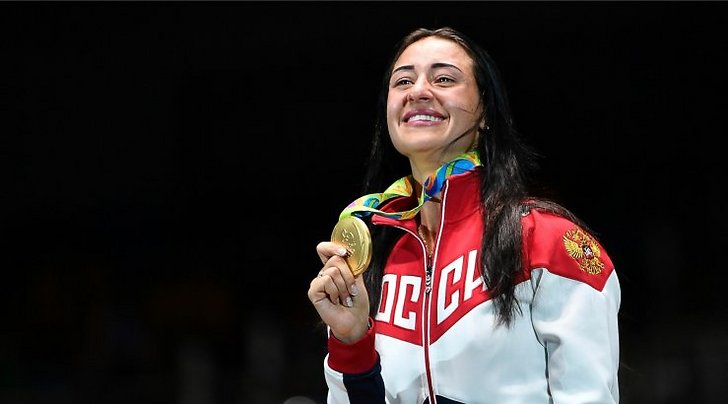 